１　地図を見て，問いに答えなさい。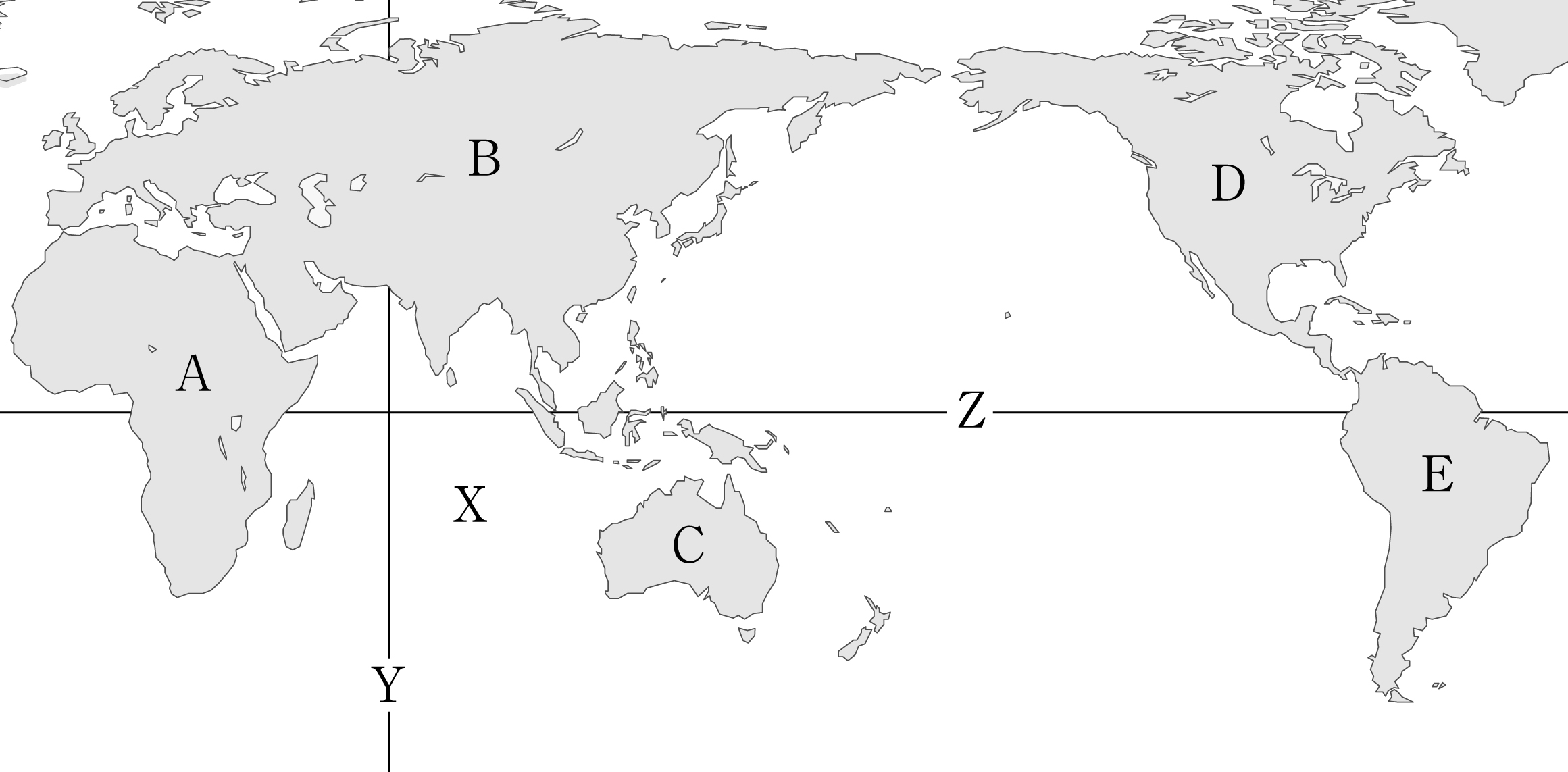 ⑴　地球上の陸地と海洋の割合を，それぞれ1けたの数字で答えなさい。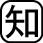 陸地（　　　）割，海洋（　　　）割⑵　陸地はと多くの島から成り立っています。地図にかかれていない大陸名を書きなさい。　　　　　　　（　　　　　　　　　　　　）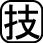 ⑶　地図中にA～Eで示した大陸のうち，　①面積が最も大きな大陸，②面積が最も小さな大陸名をそれぞれ書きなさい。①（　　　　　　　　　　　　）　②（　　　　　　　　　　　　）⑷　地図中にXで示した海洋名を書きなさい。	（　　　　　　　　　　　　　　　　　　）⑸　地図中に示したYのように，とを結んだ線を何といいますか。	（　　　　　　　　　　　　　　　　　　）⑹　⑸のうち，イギリスの旧グリニッジを通る線を何といいますか。	（　　　　　　　　　　　　　　　　　　）⑺　地図中にZで示した，0度のを何といいますか。	（　　　　　　　　　　　　　　　　　　）２　地図を見て，問いに答えなさい。⑴　世界を大きく6つの州に分けたとき，地図中に　　　で示したは何とよばれますか。（　　　　　　　　　　　　）⑵　地図中のPは，面積が世界で最も大きい国を示しています。国名を書きなさい。（　　　　　　　　　　　　）⑶　日本やイギリス，ニュージーランドのように，国土が海洋に囲まれている国を何といいますか。（　　　　　　　　　　　　）⑷　地図中に●で示した地点の位置を，とを使って書きなさい。（　　　　　　　　　　　　）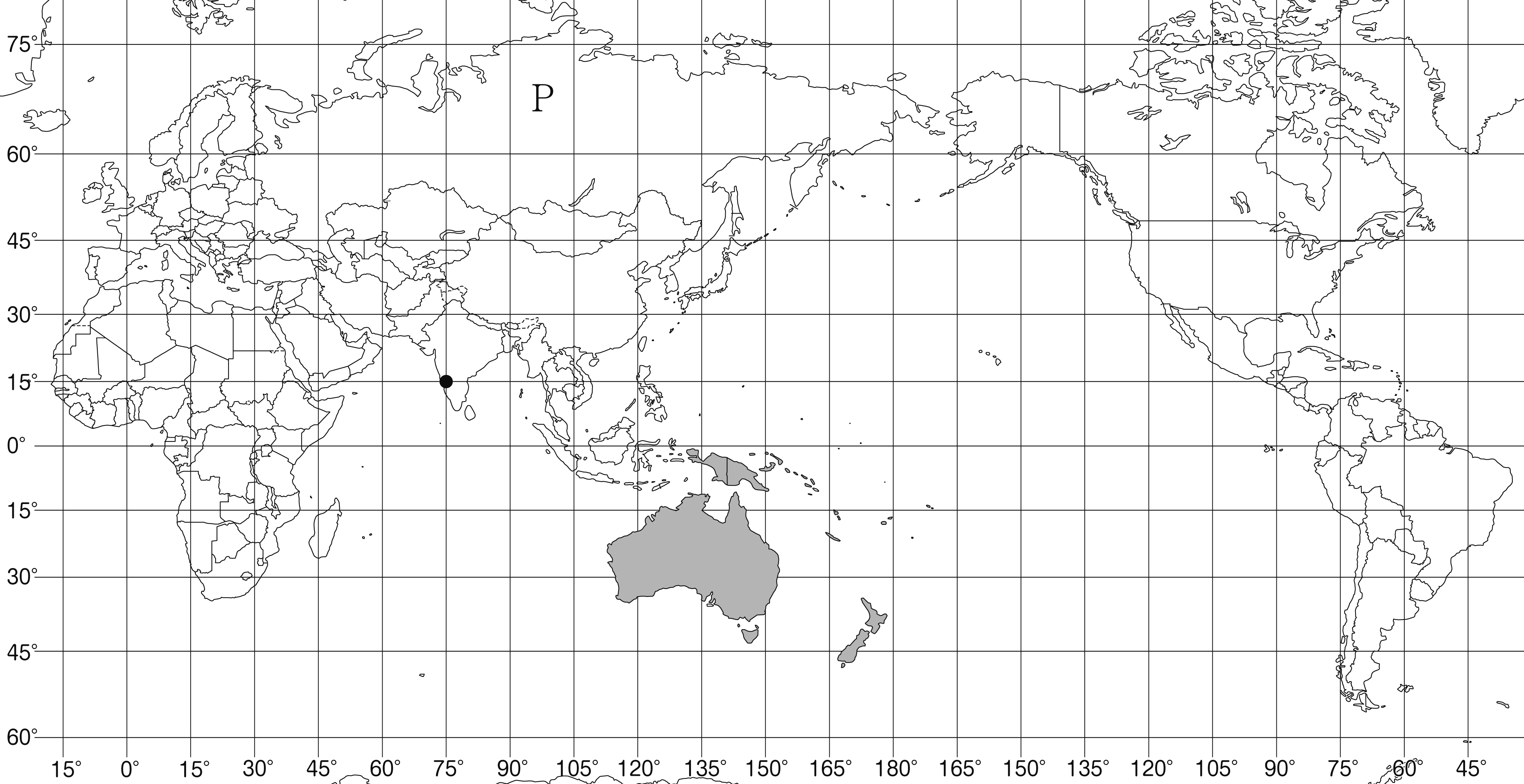 